关于举办杭州市医学医药专场招聘会的通知各分院：为进一步营造良好的就业氛围，为毕业生提供优质就业平台，助力毕业生就业工作，学院联合杭州市人力资源和社会保障局等单位于4月13日-4月18日举行医学医药专场空中双选会活动。现就有关事项通知如下：1、请本着“以生为本，全员参加”的就业工作理念，毕业生参加此次双选会。2、做好毕业生就业指导工作，学生在智联招聘上完成注册，并上传个人简历，做好充分准备。3、2020杭州市大学生就业见习双选会网址http://hzyjwl.zhaopin.com/，也可扫描下方二维码：医学医药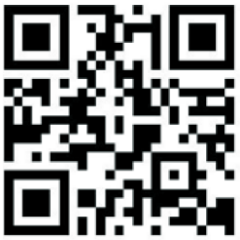 